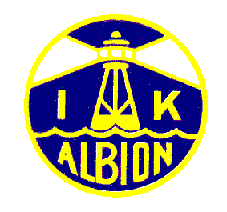 Hej! Här kommer lite info från IK Albion!Uppmärkningen av Brunnhemsleden är nu klar. Den är markerad med grön skyltar med vita pilar på och är 10km. Vi hoppas kunna genomföra en invigning till våren.Reparation av elljusspåret pågår, några lampor fungerar ännu ej. Vi har också bytt ut ljuskällorna till LED.Efter beslutet på årsmötet att avyttra slalombacken så behöver vi hjälp med att riva liften, mer info om vilka dagar som gäller återkommer vi till, se vår hemsida.För att få ner kostnaden för porto så vill vi få in allas mailadress, så får vi ut information den vägen. Skicka den på klubbens mail: info.ikalbion@ikalbion.se Påminnelse till de som ej ännu betalat medlemsavgiften:2023 års medlemsavgift:	Medlemsavgift 100 :- / person, eller Familjeavgift 250 :-Aktivitetsavgift: Orientering (tävlande) + 100 :-, Skidor (tävlande) + 100 :-, Friidrott, t.ex. långlopp (tävlande) + 100 :-.Swisch: 1236763999Plusgiro: 119509-8Bankgiro: 103-0154Det går bra att bli medlem genom vår hemsida: ikalbion.se Det går bra att hyra Albionstugan. Kostnaden är 250:- för medlemmar och 350:- för icke medlemmar per dygn. Det kostar 500:- om man även vill hyra omklädningsrum. Kontakta Magnus Malmström om du vill hyra Albionstugan, 0709-626463.Om er adress ändras så skicka gärna adressändring. Vill du inte vara medlem längre? Meddela detta på epost.IK Albion 				Hemsida: www.ikalbion.seEpost: info.ikalbion@ikalbion.seJärnvägsgatan 27 			Facebook: IK Albion | Stenstorp | Facebook 52161 Stenstorp		Med vänlig hälsning - Styrelsen